Owl Pincushion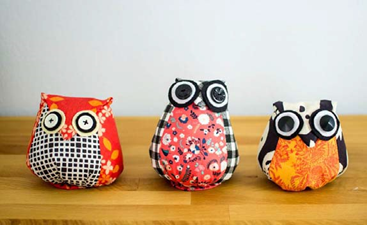 MaterialsInstructions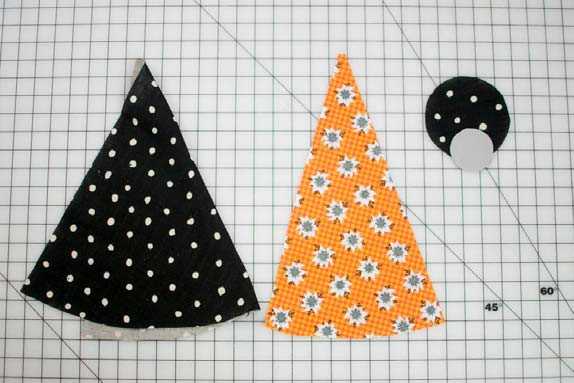 Fold main (body) fabric in half and cut 1 body piece on the fold.Cut one tummy piece from the coordinating fabric – not on the fold.Cut a 2.5 cm circle of felt for the bottom of the owl.Place the tummy and body pieces right sides together.  Use a whip stitch, back stitch, or slip stitch and sew two long sides together.  Repeat for the other side of the tummy and body pieces.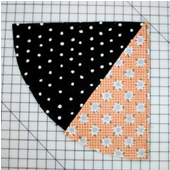 Trim the top peak close to the stitching to remove the bulk.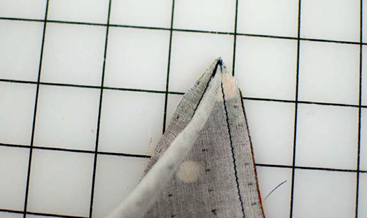 Turn right side out and use a pointy object to push out the corner.Fold the tip down about  of the way down for the owl’s beak. Sew along the tip of the beak – using whip stitch – to tack it to the tummy to keep it folded.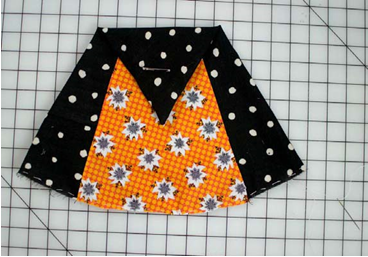 Use a running or basting stitch to gather the material. Do not knot or tie off the thread.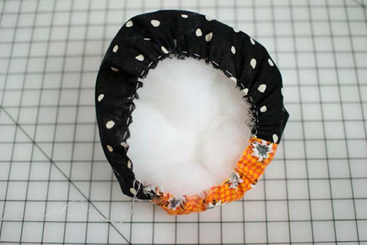 Stuff with fiber fill wrapped around steel wool. Pull the thread closed and sew the opening closed.Sew the felt circle  to the bottom of the the gathered area using a whip stitich.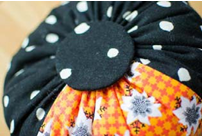 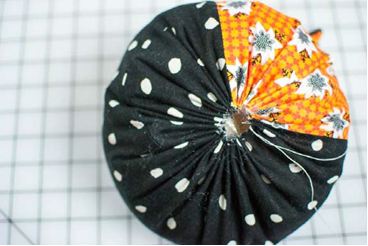 Make the eyes: choose two buttons that you want to use.  Cut circles of fabric ½ to 1cm larger than the buttons. Cut circles of a second colour of felt ½ to 1 cm larger than the first felt circle. Sew the buttons through both layers of felt.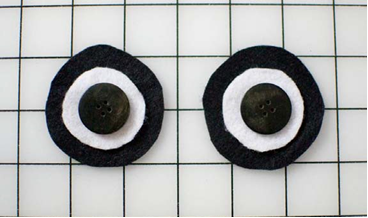 Sew the eyes onto the face using a whip or blanket stitch.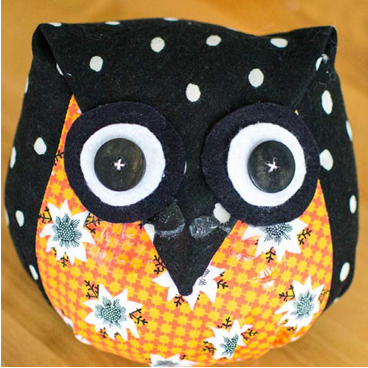 2 different scrap fabric piecesfelt pieces for the eyes2 buttonsneedle and thread for sewingstuffing and steel woolfelt for bottom cover